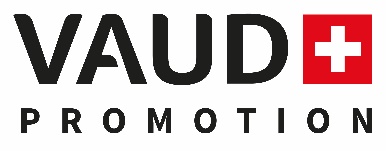 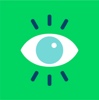 Lausanne, 14. Juli 2022Der Kanton Waadt ist in Festlaune!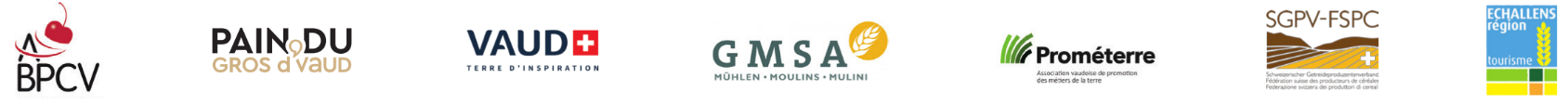 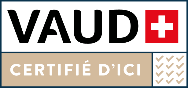 